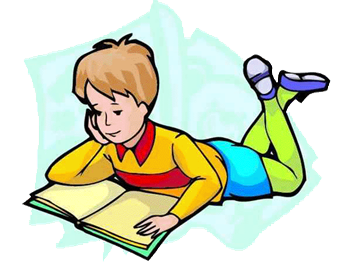 0ΠΑΙΔΙΚΟ ΒΙΒΛΙΟ: ΑΣ ΒΟΗΘΗΣΟΥΜΕ ΝΑ ΓΙΝΕΙ ΕΝΑ     	ΠΑΙΧΝΙΔΙ ΧΑΡΑΣ!Έλενα Περικλέους«Διαβάζω επειδή η ζωή δεν είναι αρκετή και στις σελίδες ενός βιβλίου μπορώ και γίνομαι οποιοσδήποτε. Διαβάζω επειδή οι λέξεις που φτιάχνουν μια ιστορία με βοηθάνε να φτιάξω τη δική μου ζωή. Δεν διαβάζω για να έχω ένα καλό τέλος, αλλά πολλά νέα ξεκινήματα».Είναι κοινή παραδοχή πως η σύγχρονη τεχνολογία έχει εισβάλει κατά πολύ στη ζωή μας, στο σπίτι μας, στα όνειρά μας… Μπορούν ,άραγε, τα κομπιούτερ και τα ηλεκτρονικά να συνυπάρξουν αρμονικά με τον κόσμο της ονειροφαντασίας και των παραμυθιών ή πρέπει να δεχθούμε πως η Κοκκινοσκουφίτσα, η Χιονάτη, ο Πίτερ Παν έχουν χαθεί για πάντα; Η σημερινή εισήγηση που αφορά στην καλλιέργεια της Φιλαναγνωσίας , μας καλεί να γίνουμε εμψυχωτές, συναναγνώστες, διαμεσολαβητές στην όλη διαδικασία. … Ευχή μας, να καταστεί επιτέλους το παιδικό βιβλίο παιχνίδι χαράς και η ανάγνωση μια αγαπημένη συνήθεια ζωής…ΣΤΟΧΟΙΚαλλιέργεια  θετικής στάσης και αγάπης για το λογοτεχνικό βιβλίο. Εδραίωση μιας φιλικής σχέσης με το βιβλίο.Όξυνση της κριτικής και δημιουργικής σκέψης των μαθητών μέσα από τη διαδικασία ευρηματικής παρουσίασης του βιβλίου.Ανάπτυξη συναισθηματικής νοημοσύνης των μαθητών.Έκφραση απόψεων και ιδεών των μαθητών για τις αξίες της ζωής οι οποίες αναδεικνύονται μέσα από το λογοτεχνικό βιβλίο.Καλλιέργεια της φαντασίας μέσα από τη νοητική αναπαράσταση των αφηγούμενων γεγονότων και καταστάσεων.Έκφραση των συναισθημάτων με την εικονογράφηση σκηνών από το βιβλίο, το πορτραίτο των ηρώων και τη δραματοποίηση.Καλλιέργεια της γλωσσικής έκφρασης με έμμεσο και βιωματικό τρόπο.Μέσα όμως από τη διαδικασία της φιλαναγνωσίας επιτυγχάνονται καιεπιμέρους στόχοι όπως:καλλιέργεια αναγνωστικής απόλαυσηςάσκηση της δεξιότητας της προσεκτικής ακρόασηςκαλλιέργεια δεξιότητας αναδιήγησης ιστοριών συναισθημάτων ή καταστάσεωνανάπτυξη δυνατότητας κατανόησης κειμένουανάπτυξη συνεργατικής ικανότηταςανάπτυξη επικοινωνιακής ικανότηταςαφηγηματική ικανότηταεξοικείωση με τη λειτουργία ομάδων δημιουργία κλίματος συντροφικότητας και δημιουργικότητας μέσα στην τάξη η οποία σταματά να αποτελεί ένα άθροισμα μεμονωμένων μαθητών αλλά γίνεται μια «κοινότητα αναγνωστών».Ας δημιουργήσουμε ευνοϊκό κλίμα για ανάγνωση…Μια χαριτωμένη γωνιά ανάγνωσης: εντυπωσιακή διακόσμηση, εικόνες από περιοδικά, αφίσες εκδοτών, ζωγραφιές, κουκλάκια και μαριονέτες, παράξενα φυτά, μια υδρόγειος σφαίρα.Βιβλία παντού!! Όχι μόνο στις βιβλιοθήκες! ΔΡΑΣΤΗΡΙΟΤΗΤΕΣ ΦΙΛΑΝΑΓΝΩΣΙΑΣΠαιχνίδια με τα παραμύθιαΒιβλιο- κρυφτό/ Με τα βιβλία μπορούμε να παίξουμεΒάζω στο μυαλό μου ένα βιβλίο και πρέπει να το βρείτε! Αν τα παιδιά είναι μικρά διαφοροποιείταιΒάζω στο μυαλό μου ένα βιβλίο που λιώνει (με βάση τον τίτλο θα μπορούσαν να μιλήσουν για το βιβλιοπαγωτό για παράδειγμα)Παίζω με τα εξώφυλλα των βιβλίων5-6 στοίβες με βιβλίαΤα βιβλία έχουν κοινό σημείοΣκοπός: να βρουν το κοινόΔίνουν τίτλο στην κάθε στοίβηΑνακαλύπτω το βιβλίο με ερωτήσειςΕμψυχωτές: Ομάδα ΠαιδιώνΟι εμψυχωτές έχουν διαβάσει όλοι το ίδιο βιβλίοΤα υπόλοιπα παιδιά προσπαθούν να ανασυνθέσουν την υπόθεση του βιβλίου χωρίς να το έχουν διαβάσει κάνοντας ερωτήσεις στους εμψυχωτές (σε σχέση με: χώρο, χρόνο, πρόσωπα, δράση)Αλλάζουμε τα κλασικά  παραμύθιαΜετατόπιση (άλλος τόπος- άλλος χρόνος)Π.χ. Τα 3 γουρουνάκια στην έρημο της ΣαχάραςΑντιστρέφουμε τους χαρακτήρες (οι καλοί γίνονται κακοί και το αντίστροφο)Π.χ. Κακά τα γουρουνάκια, καλός ο λύκοςΕμπλουτίζουμε με ένα τυχαίο αντικείμενοΠ.χ. τα 3 γουρουνάκια και το πλυντήριο πιάτωνΣυνεχίζουμε την ιστορίαΠ.χ. τι έγινε μετά που ψήθηκε ο λύκος;Σύνθεση Π.χ. Τα 3 γουρουνάκια στη χώρα των θαυμάτωνΔιάδρομος σκέψηςΔιαβάζουμε ένα απόσπασμα από ένα βιβλίο, όπου ο ήρωας έχει ένα δίλημμα.Μπορεί να είναι και δίλημμα από ένα κλασσικό παραμύθι, π.χ.Να φιλήσει τον Βάτραχο η Πριγκίπισσα;Περνούν από τον διάδρομο σκέψης. Η δεξιά πλευρά λέει ναι και επιχειρηματολογεί. Η αριστερή λέει όχι και επιχειρηματολογεί.Στο τέλος ο ήρωας θα πρέπει να αποφασίσει  Κόκκινη και πράσινη κάρτα  Τα βιβλία μας μαθαίνουν να κρίνουμε και να αποφασίζουμεΔιαβάζουμε ένα απόσπασμα από το βιβλίο και σταματούμε σε κομβικά σημεία. Τα παιδιά αποφασίζουν σηκώνοντας την κόκκινη ή την πράσινη κάρτα. Ένας εκπρόσωπος των κόκκινων καρτών και ένας των πράσινων καρτών επιχειρηματολογεί. Ένα απλός τρόπος εισαγωγής σε θέματα debate/αντιπαράθεσης  Μαγειρεύουμε ένα βιβλίο/δημιουργούμε ένα παραμύθι ξεκινώντας από τα δομικά του στοιχεία και επιλέγοντας:ΉρωεςΤόποΧρόνοΜαγικά αντικείμεναΑποστολή  Φτιάχνουμε το δικό μας κουμπαρά με τις λέξεις:«Αστείες λέξεις» ,«Σκληρές λέξεις»,  «Γλυκές λέξεις», «Παράξενες λέξεις», « Μαγικές λέξεις»Πίνακας Καταγραφής σημαντικών «Συστατικών» του αποσπάσματος που ακούσαμε:Χιούμορ, Αγωνία, Μυστήριο, Σοφές φράσεις, Αγαπημένες ατάκες κ.λ.π.Μαντεύω τον ήρωαΕτοιμάζω κάρτες με το όνομα και τα χαρακτηριστικά των ηρώων. Τα παιδιά που θα υποδυθούν τον μυστικό ήρωα επιλέγουν τυχαία μια κάρτα. Πρέπει να μαντέψουν με ερωτήσεις (τύπου ναι-όχι) που το παιδί-ήρωας θα απαντά ποιο ήρωα υποδύεται. Το παιδί- ήρωας μπορεί να δώσει βοήθειες.Γίνομαι συγγραφέας και ξαναγράφω την ιστορία ή Παραμυθάς και την αναδιηγούμαι (ανάλογα αν η στόχευση μας είναι ο προφορικός ή ο γραπτός λόγος)Διαβάζουμε μια ιστορία ή ένα παραμύθι ή ένα απόσπασμα.Γράφουμε ή αναδιηγούμαστε το κείμενο επεμβαίνοντας στην πλοκή:Αλλάζουμε σκηνέςΞεκινούμε την ιστορία από διαφορετικό σημείοΣυνεχίζουμε την ιστορίαΑλλάζουμε το τέλοςΑφαιρούμε ή προσθέτουμε ήρωαΜπείτε εσείς στην ιστορία και αλλάξτε την Αν συνέβαινε σε άλλο τόπο, σε άλλο χρόνο, αν οι πρωταγωνιστές δεν ήταν άνθρωποι αλλά ζώα, αν ήταν βαρύς χειμώνας, αν φυσούσε δυνατά…Άλλοι διάβασαν, άλλοι θα γράψουνΣυνθέτουμε μια ιστορία ρωτώντας τα παιδιά που την έχουν διαβάσει.Διαβάζουμε ιστορίες και ασκούμαστε στην ανάδειξη των χαρακτηριστικών στοιχείων της αφήγησης (πλοκή, πρωταγωνιστές, τόπος, χρόνος, ανατροπές)Ασκούμαστε στην παραγωγή προφορικού λόγουΣυνθέτουμε μια ιστορία προφορικά ή γραπτάΚαλές αναγνώσεις!